2 sataUnit 6 What's up?Unit 6A: What's the matter?  Link na. www.mes-english.com : Body parts flashcards,  Free printables for teachersSat obrade novog gradiva i uvježbavanaTrebamo: -uvesti vokabular vezan za zdravlje i zdravstvene probleme-ponoviti dijelove tijela; uvesti modalni glagol should-izražavanje osjećajaZa testmoz drugi tjedan je bitno da naučite kako se kaže koji zdravstveni problem jer će biti u testu uz 5. cjelinu.Plan ploče:U udžbeniku na str. 68-69 imamo izraze za bolesti. Proučite ih, neke već znate, riješite zadatke, pročitajte dijelog. Zatim sastavite par kratkih dijaloga prema zadatku 6.a ili 7, u kojima koristite  should / shouldn't za davanje savjeta ( primjere savjeta imate u zadatku 6.b).U radnoj bilježnici imate zanimljive sličice na kojima trebate prepoznati bolest / problem.Da biste što uspješnije napisali test, ponovite još prije drugog četvrtka cjelinu 5 ( Revision) i 6.a (Revision zadatak 3 na str. 78). Provjeravat će se vokabular ( ekologija- okoliš, promjene…, u što je hrana upakirana, pjesma koju smo radili, bolesti i savjeti ) , gramatika- should, must koji ćemo ponoviti drugi četvrtak prvi sat- (zato ću staviti i zadatke za 10. tjedan.), present Perfect-i priložne oznake vremena, 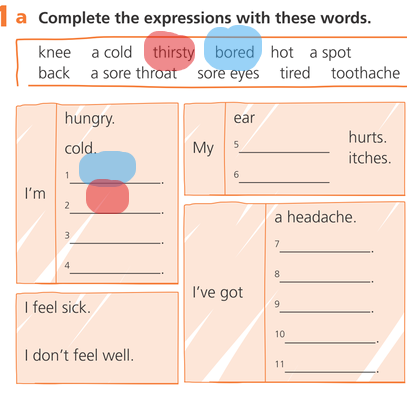 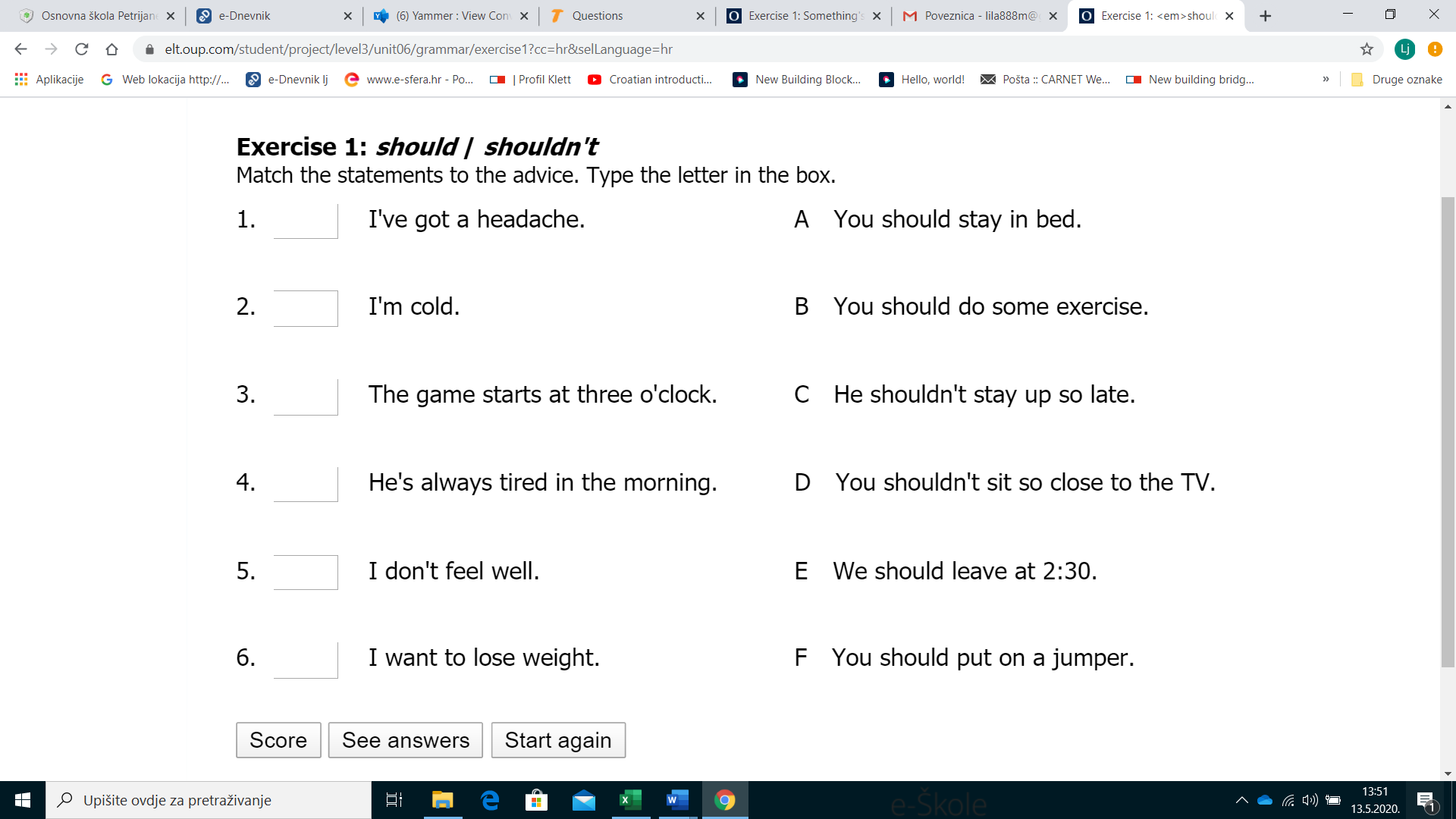  Za provjeru rada na nastavi mi natipkajte  samo slova odgovora ovog zadatka gore, u privatnoj poruci.Npr. 1 A, 2 B…..Napište i prijevode riječi:                                                               What's the problem?painkilleradvicecoldfeel sickfeel well                                                 SAVJET should/ shouldn't + infinitivegeek itch                                              You should go tho the optician's.    trebao bi…properly                                        You shouldn't sit so close to the TV. Ne bi trebao..optician'srespondstay up                                                  You shouldn't take a lot of painkillers.